Մ.ՇԱՐՈՅԱՆ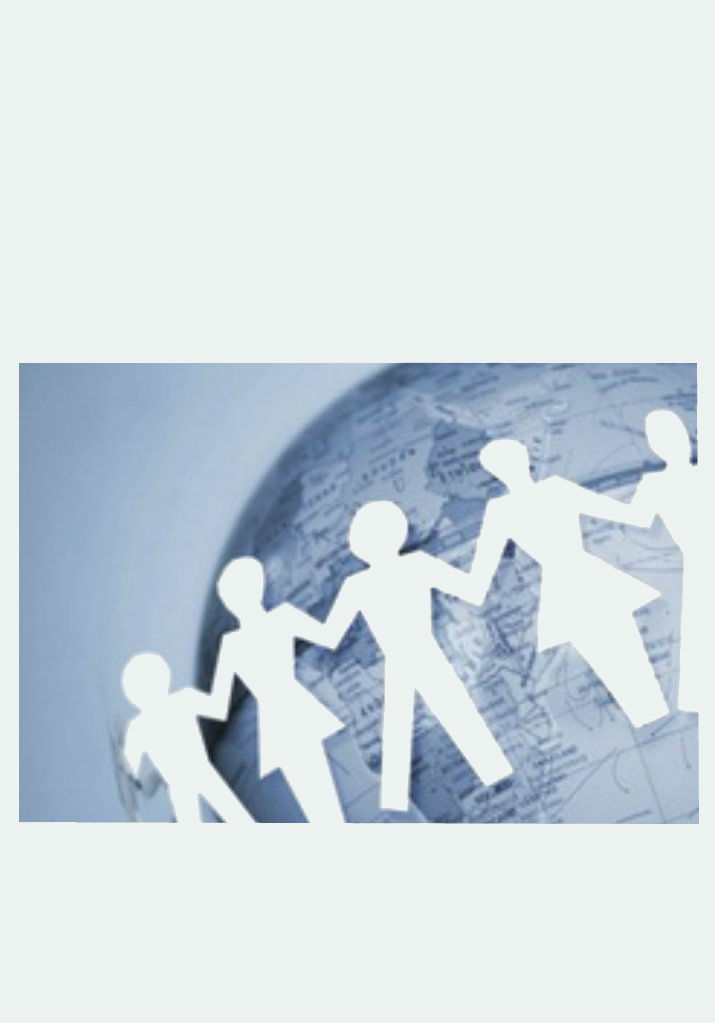 ՍՈՑԻՈԼՈԳԻԱՈւսումնական ձեռնարկ հանրակրթական ավագ դպրոցի10-11-րդ դասարանների համար«Մխիթար Սեբաստացի»2013Հեղինակ՝ Մերի ՇարոյանՍոցիոլոգիա, ուսումնական ձեռնարկ հանրակրթական ավագ դպրոցի10-11-րդ դասարանների համար: Ե.; «Մխիթար Սեբաստացի» հրատ., 2013, 24  էջ:Էլեկտրոնային գիրքը նախատեսված է հանրակրթական ավագ դպրցի 10-11-րդ դասարանների համար: Հեղինակը փորձել է նշված տարիքային խմբի համար ստեղծել մատչելի ուսւմնական ձեռմակ, որի իր մեջ ներառում է կիրառական սոցիոլոգիայի հիմնական բաղկացուցիչները:ԲՈՎԱՆԴԱԿՈՒԹՅՈՒՆՀեղինակի կողմից………………………………………….4Մաս 1 Սոցիոլոգիայի զարգացման փուլերը ……………………...7Մաս 2 Կ իրառական սոցիոլոգիա………………………………132.1. Տեղեկատվություն հավաքելու մեթոդները………14Դիտման մեթոդ, հարցման մեթոդ, հարցազրույցի մեթոդ, փաստաթղթերի վերլուծության մեթոդ, Ֆոկուս խումբ:2.2 Հարցաշարի կառուցվածքը, հարցերի տեսակները…182.3. Սոցիոլոգիական հետազոտության փուլերը, ծրագիրը, ընտրանքը…………………………………………………...20 Մաս 3Ուսումնասիրություններ…………………………………….22Օգտագործված գրականության ցանկ………..……..........23ՀԵՂԻՆԱԿԻ ԿՈՂՄԻՑԻնչի՞ համար է պետք և ի՞նչ է ուսումնասիրում սոցիոլոգիա գիտությունը:«Սոցիոլոգիա» բառը առաջացել է լատիներեն societas – հասարակություն և հունարեն logos – ուսմունք բառերից  ստուգաբանորեն նշանակում է գիտություն հասարակության մասին: Սոցիոլոգիայի շնորհիվ զանազան մեքենաներ և շարժիչներ չեն ստեղծվում, այն չի նպաստում թեթև և ծանր արդյունաբերության զարգացմանը կամ քիմիական առաջընթացին: Սոցիոլոգիան որոշակի նյութական բարիք չի տալիս, սակայն այն ունի բավականին կարևոր նշանակություն: Սոցիոլոգիայի շնորհիվ կարելի է պարզել հասարակության միտվածությունը, գաղափարները, նախընտրությունները: Սոցիոլոգիական ամենապարզ հարցումների միջոցով կարելի է պարզել, թե, օրինակ, ինչ ապրանքանիշ է նախընտրում հասարակության այս կամ այն խավը և այլն: Կարելի է նման շատ օրինակներ բերել, քանի որ սոցիոլոգիան սերտորեն կապված է տնտեսագիտության, քաղաքագիտության, մարկետինգի և մի շարք այլ գիտությունների հետ: 
Անցնենք հաջորդ հարցին. ի՞նչ է ուսումնասիրում սոցիոլոգիան: Փորձենք տալ ամենապարզ սահմանումը` սոցիոլոգիան հումանիտար գիտություն է մարդկային հասարակության մասին: Բայց այս սահմանումը բավականին անորոշ է և ամբողջովին չի ընդգրկում առարկայի նկարագրությունը: Փորձեմ սկզբում ներկայացնել սոցիոլոգիայի իմ սահմանումը: Ըստ ինձ` սոցիոլոգիան հումանիտար գիտություն է, որն ուսումնասիրում է հասարակությունը, վերջինիս առաջընթացի ուղղությունը և նախադրյալները, օգնում կանխատեսումներ անել ապագայի վերաբերյալ` վերլուծելով անցյալի և ներկայի իրավիճակը: Սոցիոլոգիան համեմատաբար երիտասարդ գիտություն է` փոփոխման և զարգացման ընթացքի մեջ: Ստորև ներկայացված են  սոցիոլոգների կողմից առաջարկված  սահմանումներ:
 	Համաձայն ռուս սոցիոլոգ Գրիցիանովի`սոցիոլոգիան հասարակության կայացման ու զարգացման օրինաչափությունների և դրա գործառնության  առանձնահատկություններիմասին գիտություն է: 
 	Մեկ այլ հայտնի սոցիոլոգ` Էնթոնի Գիդդենսը կարծում է, որ սոցիոլոգիան մարդու հասարակական կյանքի, խմբերի և հասարակությունների հետազոտման գիտություն է:
 	«Մխիթար Սեբաստացի» կրթահամալիրը այն եզակի հանրակրթական ուսումնական  հաստատություններից է, որտեղ  ուսուցանվում է կիրառական սոցիոլոգիա առարկա: Բնավ պարտադիր չէ սոցիոլոգ դառնալ` հասարական տարբեր օրինաչափություններ  վերլուծելու  համար: Երբ սովորողն այս առարկայի հիմքն ուսումնասիրում է դեռևս դպրոցում` անկախ նրա մասնագիտական կողմնորոշումից, նա սկսում է վերլուծել հասարակական հարաբերություններն ու նրանում տեղի ունեցող տարբեր օրինաչափությունները,  մեր կյանքի կարևոր բաղկացուցիչ մասերը:	«Սոցիոլոգիա» գիտության ուսումնասիրությունն  անհրաժեշտ է քաղաքացիական  հասարակության ձևավորման, հասարակության` սոցիումի մասին պատկերացում կազմելու և գրագետ ուսումնասիրություններ անցկացնել կարողանալու համար: 	Սակայն, կա մի խնդիր. ավագ դպրոցի համար նախատեսված սոցիոլոգիայի հայալեզու ձեռնարկ-դասագրքի բացակայությունը: Իհարկե, կան սոցիոլոգիայի և սոցիոլոգիական հետազոտությունների մասին շատ լավ հայալեզու գրքեր` գրված հայտնի սոցիոլոգների կողմից, սակայն կոնկրետ 14-15 տարեկան սովորողի համար նախատեսված դասագիրք, որը մատչելի և հետաքրքիր կլիներ ընկալման համար` ցավոք, չկա: 
Այդ իսկ պատճառով ես` որպես ավագ դպրոց-վարժարանի 11-րդ դասարանի սովորող, ով ավագ դպրոց-վարժարանում ուսումնասիրել է  կիրռական սոցիոլոգիայի հիմունքները, այդ առարկան դասավանդող Լուսինե Ալեքսանյանի խորհրդատվությամբ նախաձեռնել ենք  այս ձեռնարկը, որը հիմնված է ուսումնական տարվա ընթացքում կատարված գործնական աշխատանքների վրա:Կարծում ենք՝ այն բավական մատչելի և հասկանալի է սոցիոլոգիայի մասին նախնական պատկերացում կազմելու համար: 
 	Սիրելի սովորող կամ սոցիոլոգիայով հետաքրքրված անձ, հուսով ենք, մեր կազմած ձեռնարկը օգտակար կլինի քեզ համար: ՄԱՍ 1ՍՈՑԻՈԼՈԳԻԱՅԻ ԶԱՐԳԱՑՄԱՆ ՓՈՒԼԵՐԸ  «Սոցիոլոգիա» տերմինը առաջին անգամ օգտագործել է ֆրանսիացի փիլիսոփա  Օգյուստ Կոնտը` 19-րդ դարի 30-ական թվականներին:  Ցանկացած գիտությունը համարում է գիտություն, երբ այն ընումվումէ գիտական հանրության կողմից: Չնայած սոլոգիայի համար դա տեղի է ունեցել 19-րդ դարի 40-ական թվականներին, սակայն սոցիոլոգիական մտքեր, կանխատեսումներ արվել են շատ ավելի վաղ՝ անտիկ շրջանում: Սոցիոլոգիայի պատմությունը բաժանվում է երեք փուլերի. 1. հին աշխարհ, 2. միջնադար և նոր ժամանակներ (4-18-րդ դդ),  3. ժամանակակից, այսինքն 19-20-րդ դդ:Ամենաընդհանուր ձևով  սոցիոլոգիան գիտություն է հասարակության, որպես ամբողջական համակարգի, նրա բաղադրատարրի (անձ, սոցիալական հանրույթ, ինստիտուտներ) միջոցով այդ համակարգի գործառման ու զարգացման մասին:Մարդկությունն իր ամբողջ զարգացման ընթացքում հատուկ ուշադրություն է դարձնում այն կառույցին, որում ապրում է և որն ինքն էլ ստեղծել է` հասարակությանը: Ինչի՞ համար է պետք հասարակությանը, ի՞նչ է այն իր բնույթով, ինչպիսի՞ն է վերջինիս համակարգը: Հասարակության մասին եվրոպական առաջին տեսություններն առաջացել են անտիկ մշակույթում: Շրջադարձային նշանակություն ունեցող առաջին տեսություններն  առաջ են քաշել հին հույն փիլիսոփա-գիտնականներ Պլատոնը և Արիստոտելը դեռևս մ.թ.ա. IV դարում: Պլատոնի հասարակական-քաղաքական հայացքները լիովին ներկայացված են «Պետություն» ստեղծագործությունում: Պլատոնը լավագույն կառավարման ձևը համարում էր արիստոկրատիան, իսկ հասարակությանը և անհատին դիտարկում որպես միմյանց լրացնող համակարգեր: Նրա տեսության համաձայն` մարդկությունը պարտավոր է ստեղծել իդեալական հասարակական համակարգ, որտեղ հասարակությունը կբաժանվի երեք շերտի` աշխատավորներ, զինվորներ և փիլիսոփաներ-կառավարիչներ (ասել է թե` մտավորական էլիտա): Եվ եթե հասարակության ներքին` աշխատավորների խավը կարող է իրեն թույլ տալ մարդկային կրքեր` սեր, ընտանիք և այլն, ապա մյուս երկուսը պետք է կազմվեն հատուկ ընտրված մարդկանցից և բարոյականության օրինակ ծառայեն:
Արիստոտելն առաջ է քաշում լրիվ այլ տեսություն: Նա առողջ հասարակության հիմքը համարում է միջին խավը, որից բացի, կան երկու խավեր` հարուստ պլուտոկրատիա և չքավորներ: Պետությունը լավագույնս կառավարվում է միայն այն դեպքում, երբ չքավորներն առանձնացված չեն պետական համակարգից, պլուտոկրատիայի եսակենտրոն նկրտումները սահմանափակված են, իսկ միջին խավը ամենաբազմամարդն ու ուժեղն է: Նա տեսնում է հասարակության կատարելագործումը մարդկանց բարոյականության աճի, այլ ոչ թե մշտական վերահսկման մեջ:
Այս երկու տեսություններն էլ դարձան քաղաքականության, հասարակագիտության և փիլիսոփայության հիմքը: Ընդունված է անվանել, որ Արիստոտելի հասարակությունը բնական է, այն ինչ Պլատոնի առաջարկածը` արհեստական:Վաղ միջնադարից սկսած մարդկանց մտավոր ներուժն ուղղվեց հոգու և կրոնի ուսումնասիրմանը` անտեսելով քաղաքագիտությունն ու հասարակագիտությունը և ստեղծեց նոր մտածելակերպ ունեցող մարդուն: Պետության դերում հանդես է գալիս աշխարհը, մարդը աշխարհի քաղաքացի է:
Ժամանակաշրջանի ոգով հասարակական տեսություն ստեղծեց Նիկոլո Մաքիավելին 15-16-րդ դարերում: Նա ստեղծեց հասարակության և պետության մասին նոր, յուրահատուկ տեսություն` իր «Տիրակալը» գրքում նկարագրելով հզոր պետության ստեղծման և կայացման համակարգը: Համակարգ, որ կկարգավորեր քաղաքական գիտակցություն չունեցող ժողովուրդի հասարակությունը: Պետության շահերը ավելի բարձր էր դասվում, քան մարդու ազատությունը: Ընդունված է կարծել, որ հենց այսպես կատարվեց շրջադարձային անցումը քրիստոնեական ուտոպիայից դեպի քաղաքական իրականություն:
Հաջորդ խոշոր մտածողը Թոմաս Հոբսն (1588—1679) էր, ով իր «Լեվիաֆան կամ պետության և եկեղեցու Մատերիան, ձևը և իշխանությունը ստեղծագործությունում զարգացնում է հասարակագիտությունը` հասարակական պայմանագրի տեսականը ձևավորելով: Հոբսը համարում է, որ բարձրագույն իշխանությունը` անկախ իր բնույթից, պետք է անփոփոխ և լեգիտիմ լինի, հասարակությունը` քաղաքացիական: Հարկ է նշել նաև հասարակագիտության վրա մեծ ազդեցություն թողած այնպիսի մտածողների, ինչպիսիք են Ջոն Լոկը, Մոնտեսքյոն, Վոլտերը, Տյուրգոն, Վիկոն, Ռուսոն: Ջոն Լոկը առաջ էր քաշում լոգիկային ենթարկվող պետության գաղափարը, որտեղ նպատակը ազատությունն ու բնականությունն էին: Տյուրգոն հավատում էր սոցիալական պրոգրեսին: Սակայն սոցիոլոգիան որպես ինքնուրույն գիտություն ձևավորվել է միայն XIX դարում` անջատվելով փիլիսոփայությունից: Սոցիոլոգիա տերմինը գիտություն ներմուծել է Օգյուստ Կոնտը 1842 թ: Առաջին սոցիոլոգներից էին Հերբերտ Սփենսերը, Լյուդվիգ Գումպլովիչը, Ուիլյամ Սամները և ուրիշներ, ովքեր զարգացրին սոցիոլոգիան` դարձնելով գիտության առաջատար ճյուղ:
Հետագայում առաջացան նաև մի շարք այլ տեսություններ. Կ.Մարքսի դասակարգային պայքարը, Գեորգ Զիմմելի ֆորմալ սոցիոլոգիան, Մաքս Վեբերի «Հասկացող» սոցիոլոգիան, Էմիլ Դյուրկգեյմի սոցիոլոգիզմը, Վիլֆրեդո Պարետոյի էլիտայի տեսությունը, բիհեվիորիզմը, սիմվոլիկ ինտերակցիոնիզմը, նեոմարքսիզմը և մի շարք այլ մասնագիտական տեսություններ: Սոցիոլոգիայի կառուցվածքում առանձնացվում են մակրո և միկրո սոցիոլոգիաները: Մակրոսոցիոլոգիան ուսումնասիրում է գլոբալ սոցիալական համակարգերը և պատմականորեն երկարատև գործընթացները, իսկ միկրոսոցիոլոգիան հետազոտում է մարդկանց ամենօրյա վարքը` միջանձնային անմիջական փոխազդեցության պայմաններում որպես հասարակական շարժում և մտածելակերպ:Սոցիոլոգիայի և հասարակությունն ուսումնասիրող մյուս գիտությունների տարբերությունը կարելի է բնորոշել այսպես. երբ ուսումնասիրության օբյեկտը անձն է՝ իրավագետը անձին դիտարկում է որպես իրավունքի սուբյեկտ՝ որոշակի պարտականությունների և իրավունքների կրող, իսկ տնտեսական,  հոգեկան, պատմական և այլն կողմերը գործոններ են, որոնք այս կամ այն կերպ ազդում են անձի իրավական նկարագրի վրա: Տնտեսագետի համար անձն արտադրության սուբյեկտ է, հոգեբանի համար` հոգեկան երևույթների ու գործընթացների կրող: Սոցիոլոգը, ի տարբերություն մյուսների, անձին դիտարկում է որպես մի  ամբողջություն, սոցիալական կյանքի կրող, որի նկարագրի վրա տարբեր չափով ազդում են իրավական, հոգեբանական, պատմական-բարոյական, քաղաքական և այլ գործոնները (Վ.Ա. Յադով):Բերենք մի օրինակ ևս. հոգեբանություն և սոցիոլոգիա՝ հոգեբանւթյունը կենտրոնացված է «ես»-ի ուսումնասիրության, իսկ սոցիոլոգիայի ուսումնասիրության ոլորտը «մենքն է»՝ միջանձնային փոխազդեցության հիմնահարցը: Ավելի պարզ օրինակ է բերում Նեյլ Սմելզերը. ենթադրենք կինը չորս տոմս է գնում դեպի Հավայան կղզիներ, որտեղ ընտանիքի հետ պատրաստվում են անցկացնել երկշաբաթյա հանգիստը: Այս դեպքում, ըստ Սմելզերի, հոգեբանին հետաքրքրում է, թե կինը ինչու հենց Հավայան կղզիներն ընտրեց: Տնտեսագետը կդիտարկի, թե տոմսերը գնելուց բացի, կինը ուրիշ ինչ կերպ կարող էր փողերը ծախսել: Ի տարբերություն սոցիոլոգի, որը կդիտարկի, որ կա էլի երեք մարդ` ամուսինը և երեխաները, որոնք նույնպես ճամփորդության տոմս ունեն, օրինակ, կհետաքրքրվեր, թե ինչպես են նրանք ազդել կնոջ որոշման վրա: Ժամանակակից սոցիոլոգիան ունի տարբեր ենթատեսակներ.գենդերային սոցիոլոգիաքաղաքային սոցիոլոգիատարածաշրջանային սոցիոլոգիամշակութային սոցիոլոգիաերիտասարդության սոցիոլոգիագիտական սոցիոլոգիաքաղաքական սոցիոլոգիակրթական սոցիոլոգիաիրավական սոցիոլոգիահոգեբանական սոցիոլոգիահասարակական կյանքի սոցիոլոգիաընտանեկան սոցիոլոգիակառավարման սոցիոլոգիաաշխատանքի սոցիոլոգիատնտեսական սոցիոլոգիաէթնոսոցիոլոգիաէկոսոցիոլոգիաԷթնոսոցիոլոգիա Էթնոսոցիոլոգիան նոր գիտական ուղղություն է, որը ձևավորվել է ազգագրության և սոցիոլոգիայի միաձուլման հետևանքով անցած դարի 60-ականներին: Կազմված է երեք լատիներեն բառերից` ethnos – ցեղ, ազգ, ժողովուրդ, societas – հասարակություն և logos – ուսմունք: Շատ գիտություններ` փիլիսոփայությունը, պատմությունը, իրավագիտությունը, քաղաքագիտությունը նույնպես ուսումնասիրում են ազգային խնդիրները: Ինչո՞ւմն է նրանց և էթնոսոցիոլոգիայի ուսումնասիրությունների տարբերությունը: Էթնոսոցիոլոգիայի գիտական ուղղվածության ստեղծումը պայմանավորված էր գիտության և հասարակական կյանքի հետաքրքրություններով: Սակայն` ի տարբերություն մնացածի, էթնոսոցիոլոգիան ուսումնասիրում է միայն հասարակական կարևորություն ունեցող մշակութային և կենցաղային երևույթները, ինչպես նաև` ազգային մշակույթի (լեզվի, ազգային սովորույթների, արժեքների, ազգային ինքնագիտակցության) փոփոխությունների պայմանավորվածությունը:
Մի նախադասությամբ` էթնոսոցիոլոգիան ուսմունք է հասարակության ազգային պատկանելության մասին: Այն ուսումնասիրում է տարբեր ազգերի ծագման, էության, գործառույթների հետ կապված խնդիրները` ընդհանուր օրինաչափությունների բացահայտման, վերջիններիս փոխազդեցության ուսումնասիրման և այս ամենի հիման վրա հասարակական գործուն մեխանիզմների նպատակով: Էկոսոցիոլոգիա Որպես սոցիոլոգիայի ինքնուրույն ենթաբաժին` էկոսոցիոլոգիան (անգլերեն` environmental sociology) ձևավորվել է միայն 1992 թվականին: Դա պայմանավորված էր այդ նույն տարում Սոցիոլոգների Միջազգային Ասոցիացիայի Հետազոտությունների Կոմիտեի «Շրջակա աշխարհն ու հասարակությունը» բաժնի ստեղծմամբ: Էկոսոցիոլոգիայի տեսանկյունից` շրջակա աշխարհը հանդիսանում միջանձնային փոխհարաբերությունների ենթատեքստ և արտացոլում: Էկոսոցիոլոգներն ուսումնասիրում են մարդու և բնության շփումը, հասարակության արժեքներն ու էկոլոգիական գիտակցությունը, էկոլոգիական շարժումը: ՄԱՍ 2ԿԻՐԱՌԱԿԱՆ ՍՈՑԻՈԼՈԳԻԱԻնչպես արդեն նշվել է նախորդ մասում, սոցիոլոգիայի պատմության  ժամանակակից փուլը ընդուված է սկսել Օգյուստ Կոնտից (1798-1857թթ.): Նա առաջինը անվանում տվեց սոցիոլգիային և որոշեց նրա առարկան ու մեթոդները: և գիտական հանրության կողմից  այն  ընդունեց որպես առանձին գիտություն: Կոնտն ապրում և գործում էր մի դարաշրջանում, որտեղ օբյեկտիվորեն հասարակության գիտական հետազոտման պահանջարկ առաջացավ:  Կարևոր էր նաև այդ հետազոտությունների արդյունքներով հասարակության բարեփոխումների հիմնավորված իրականացումը: 18-րդ դարի վերջը և 19-րդ դարի առաջին կեսը հասարակական կյանքի արմատական փոփոխությունների ժամանակներ էին: Դեռ 10-15 տարի առաջ հայաստանյան միջավայրում քչերը գիտեին, թե ինչ է սոցիոլոգիան, ինչպիսի հնարավորություններ ունի ազդելու հասարակական կյանքի վրա: Այսօր այդեն սոցիոլոգիա բառը շատերին է ծանոթ, շատեր են գործածում: Հեռուստատեսությունը, ռադիոն, թերթերը պարբերաբար անդրադառնում են սոցիոլոգիական հետազոտություններին, արդյունքներին, վիճակագրությանը: Սոցիոլոգիայի կառուցվածքում կարելի է առանձնացնել  տեսական սոցիոլգիա և գործնական սոցիոլոգիա:ՏԵՂԵԿԱՏՎՈՒԹՅԱՆ ՀԱՎԱՔՄԱՆ ՄԵԹՈԴՆԵՐՄեթոդը տվյալների հավաքման և վերլուծության հիմնական եղանակն է: Ուսւմնասիրություների ընթացքում առավել շատ կիրառվում են հարցման՝ հարցաթերթիկով հարցում (անկետավորում), հարցազրույց,  դիտման, փաստաթղթերի վերլուծության, ֆոկուս խումբ մեթոդները:  Հետազոտության ընթացքում կախված նպատակից և ուսումնասիրվող օբյեկտի առանձնահատկություններից` օգտագործում են այս մեթոդներից մեկը կամ մի քանիսը:
Սոցիոլոգիայում տեղեկատվության հավաքման համար նախատեսված մեթոդները բաժանվում են երկու խմբի` քանակական ու որակական: Քանակական մեթոդները հիմնվում են օբյեկտիվ և ճշգրիտ տեղեկատվության վրա: Ֆիքսվում է հետազոտության ընթացքը: Այս մեթոդների միջոցով ստացվում են տվյալներ, որոնք արտահայտված են լինում թվերի, տոկոսների տեսքով: Այսինքն` այստեղ հետազոտողը նպատակ է հետապնդում մեկնաբանել երևույթը թվերի միջոցով: Քանակական մեթոդների շարքին կարելի է դասել հարցման մեթոդը,  դիտման մեթոդը և փաստաթղթերի վերլուծությունը: Որակական մեթոդները հիմնվում են որակական մեթոդաբանության վրա: Այս մեթոդի կիրառման ընթացքում տիրող մթնոլորտը ոչ թե պաշտոնական է, այլ ընկերական: Այս տիպի մեթոդներով ստացված տեղեկատվությունը թվային արտահայտում չի ստանում: Մեթոդի նպատակն է իրավիճակի մեկնաբանումը հարցվողների տեսանկյունից հասկանալը: Որակական մեթոդների շարքին են դասվում հարցազրույցի, ֆոկուս խմբերի մեթոդները:Դիտման մեթոդՄեթոդի անունն ինքնին հուշում է, որ այս մեթոդի հիմքում ընկած է դիտելու, նայելու միջոցով տեղեկատվություն հավաքելու գաղափարը: Դիտման մեթոդը օգտագործվում է հիմնականում նախնական տեղեկատվություն հավաքելու համար, երբ պետք է պարզել ընդհանուր պատկերը ուսումնասիրվող երևույթի մաին: Սովորաբար այս մեթոդն օգտագործվում է երկու դեպքում. 1. երբ որոշակի պատկերացում ունենք հետազոտվող երևույթի մասին, բայց մեր ունեցած պատկերացումը շատ հեղհեղուկ է, մակերեսային և ունի ճշգրտման կարիք, 2. երբ տվյալ երևույթի մասին մենք ընդհանրապես տեղեկատվություն չունենք:Դիտման ընթացքում կարևոր է, որ դիտում անցկացնող մարդը գրառումներ անելիս իր կարծիքը չարտահայտի, այլ տեսածի փաստացի արձանագրում կատարի, լինի օբյեկտիվ:  Այս մեթոդի էությունն այն է, որ մարդու վարքը և նրա ակտիվության դրսևորումները ընկալում և գրանցում են նրա կենսագործունեության ամենատարբեր բնագավառներում, երևույթների զարգացմանը համընթաց: Դիտման մեթոդը մեզ չի տալիս տվյալներ այն մասին, թե ինչու է մարդը կատարում դիտվող գործողությունները: Սա պարզելու համար անհրաժեշտ են այլ հետազոտություններ:
Հարցման մեթոդՀարցումը առավել տարածված սոցիոլոգիական մեթոդներից է: Հարցման առանձնահատկությունը կայանում է նրա մեջ, որ հետազոտության ժամանակ կարևորն ընդհանրական պատկերն է, այլ ոչ թե կոնկրետ հրցվողի պատասխանը: Սրանով էլ հարցման մեթոդը տարբերվում է հարցազրույցից, որտեղ կարևոր է հենց հարցազրույց տվող մարդու տեսակետը: Հարցման մեթոդը կիրառելիս հետազոտողը մշակում է իրեն հետաքրքրող երևույթի վերաբերյալ հարցեր և ներկայացնում դրանք հետազոտվողին: Հարցումները լինում են անմիջական և հեռակա, այսինքն` կարող է լինել և վերբալ հարցում, և էլեկտրոնային հարցում: Հարցնան տեսակներ են հացաթերթիկով հարցումը (անկետավորում), և հեռախոսային հարցումը, ահատական և խմբային, փոտային և փրձարարական (պիլոտաժային)՝ հարցումը: Այս հարցման ընթացքում փրձարկվում է  հարցաթերթիկը, հարցերի մատչելիությունը: Նախնական փորձարկման փուլը  կազմում է բուն  հետազոտության 5%-ը: Ստացված տեղեկատվությունը կարելի է ամփոփել ընդհանուր հարցման արդյունքների հետ: Հարցման այս փուլից հետո հարցաթերթիկը՝ բուն հրցաշարը հնարոր է փոփխություններ կրի: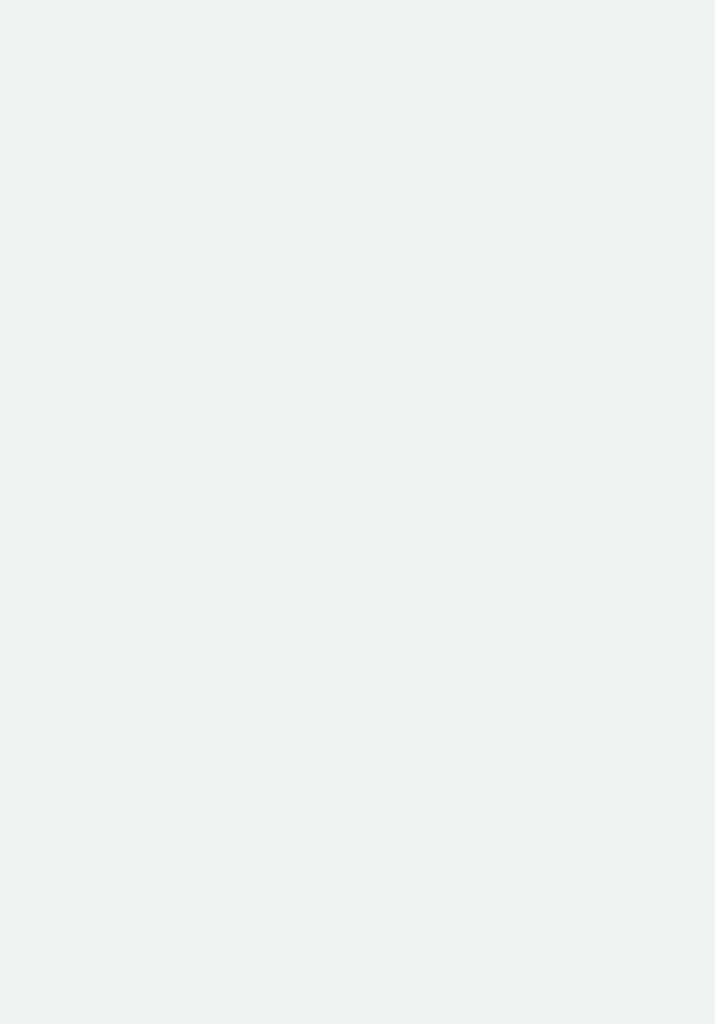 Հարցազրույցի մեթոդՀարցազրույցի մեթոդը դասվում է որակական մեթոդների շարքին: Հարցազրույցի ժամանակ կարևոր է հետազոտողի անմիջական և ազատ շփումը հետազոտվողի հետ, որի շնորհիվ բացահայտվում է հետազոտվողի դիրքորոշումը ուսումնասիրությանը երևույթի նկատմամբ: Հետազոտության ժամանակ կարող է ներկայացված լինել ինչպես մի անձի, այնպես էլ մի քանի անձանց հարցազրույցները: Ընդ որում, երկրորդ դեպքում ավելի մեծ է օբյեկտիվ լինելու և հետազոտվող խնդիրը մի քանի տեսանկյունից ներկայացնելու հնարավորությունը:Փաստաթղթերի վերլուծության մեթոդՓաստաթղթերի վերլուծության մեթոդը սոցիոլոգիայում լայնորեն տարածված մեթոդ է: Վերջինս կարող է օգտագործվել ինչպես տեղեկատվության հավաքման հիմնական, այնպես էլ լրացուցիչ աղբյուր` զուգակցվելով որևէ այլ մեթոդի հետ:   Պարզենք, թե ինչ է նշանակում փաստաթուղթ: Ընդունված է, որ փաստաթուղթ ասելով հասկանում ենք ցանկացած տիպի տեղեկատվություն, որը արձանագիվախծ է տպագիր կամ ձեռագիր տեքստում, ֆոտո կամ աուդիո կրիչի վրա: Այս սահմանման հիման վրա կարելի է դիտարկել փաստաթղթերի տարբեր տիպեր` էլեկտրոնային և թղթային, փակ կամ բաց արխիվի պատկանող և այլն: Փաստաթղթերի վերլուծության մեթոդի լայն տարածումը կապված է մի քանի խնդիրների շրջանցման հետ: Այս մեթոդն ավելի քիչ ժամանակատար է, չի պահանջում մեծ ֆինանսական ու մարդկային ռեսուրսներ, սոցիոլոգը չի շփվում խոցելի խմբի` մարդկանց հետ և կարողանում է ազատ կերպով կազմակերպել իր ժամանակը:Ֆոկուս խումբՖոկուս-խումբն (անգլերեն` focus group) ուսումնասիրման գործընթաց է, որն անցկացվում է ինչ-որ թեմայի խմբակային քննարկման ժամանակ: Ներկայացնում է քննարկմանը մասնակցող մի խումբ մարդկանց կարծիքներն ու դիրքորոշումները:2.2. ՀԱՐՑԱԹԵԹԻԿԻ ԿԱՌՈՒՑՎԱԾՔԸ, ՀԱՐՑԵՐԻ ՏԵՍԱԿՆԵՐԸՀրցաթերթիկը կառուցված է կոչ դիմումից, որտեղ համառոտ նշվում է հետազոտության նպատակն ու խնդիրները, ում կողմից  է կազմակերպել այն,  հարցաթերթիկի լրացման կնոններից, որտեղ նշվում է, թե ինչպես պետք է լրացնել հարցաթերթիկը, բուն հարցաշարից, որտեղ նշվում են հարցման թեմային վերաբերվող հարցերը և անձնագրային մասից, որտեղ նշվում է հարցվողի սեռը, տարիքը, կրթությունը և այլ անձնական հարցեր:   Հարցերը լինում են բաց և փակ, կիսափակ: Բաց հարցը չի ենթադրում պատասխանների տարբերակների առկայություն:  Փակ հարցերը երբեմն անվանում են ձևայնացված հարցեր, քանի որ հնարավություն են տալիս ընտրել հնարավոր տարբերակնեից. պատասխանները նախօրոք նախատեսված են և բերված են հարցաթերթիկում: Կիսափակ հարցերը թույլ են տալիս նշել սեփական պատասխանը եթե առաջարկված ոչ մի պատասխանի հետ հարցվողը համաձայն չէ: Կիսափակ, ինչպես և բաց հարցերը ավելի դժվար է մշակել, քան փակ հարցերը, քանի որ ազատ դիրքի պատասխանները հարկ է լինում խմբավորել և կոդավորել: Հարցերը բաժանվում են տարբեր տեսակների. հիմնական հարցեր, որոնք ուղղված են հետազոտության թեմայով բովանդակային տեղեկություններ ստանալուն, հարց-զտիչներ, որոնք օգտագործվում են անիրազեկներին և որոշ հարցերի հետ չառնչվող անձանց մաղելուն, ներածական և անցումային, ինչպես նաև զտիչ հարցերը: Ըստ իրենց բովանդակության հիմնական կամ նպատա-կային հարցերը բաժանվում են հետևյալ խմբերի.  փաստական բնույթի, որոնք տեղեկություններ են հարցվողների սոցիալ-ժողովրդագրական տվյալների սեռի, տարիքի, մասնագիտության և այլնի մասին՝ այն է անձնագրային մաս: Փաստերը կարող են լինել նաև գործունեության ու կյանքի ցանկացած ոլորտի վերաբերյալ:  Տեղեկատվական, որոնք նախատեսված են հարցվողների իրազեկությունները, գիտելիքների մակարդակը պարզելու համար:  Այս հարցերը չի կարելի  ուղղակիորեն ձևակերպել. այստեղ ներկայացվում է մի մտացածին, հնարովի իրավիճակ, և խնդրում են հարցվողին դրսևորել սեփական վերաբերմունքը: 2.3.ՍՈՑԻՈԼՈԳԻԱԿԱՆ ՀԵՏԱԶՈՏՈՒԹՅԱՆ ՓՈԻԼԵՐԸ, ԾՐԱԳԻՐԸ, ԸՆՏՐԱՆՔԸ 	Սոցիոլոգիական հետազոտությունը բաղկացած է հինգ հիմնական փուլերից. 1. Նախապատրաստական փուլ,  2. դաշտային կամ առաջնային տեղեկատվության ստացման փուլ,  3. հավաքված տեղեկատվություը մեքենայական մշակման նախապատրաստելու փուլ, 4. Տեղեկատվության մշակման փուլ,  5. Վերլուծության և արդյունքների մեկնաբանման փուլ: Հինգ փուլերն էլ անհրաժեշտ են  քանակական և հատկապես որակական հետազոտություների համար: Երբեմն քանակական հետազոտության ժամանակ տեղեկատվություն 3-րդ փուլի՝ մեքենայական մշակման նախապատրաստելու անհրաժշտություն չի լինում, երբ գործ ենք ունենում մեկ անձի, մեկ դեպքի հետ:      Նախապատրատական փուլում ստեղծվում է սոցիոլոգիական հետազոտման ծրագիրը և կազմվում է աշխատանքային պլան: Հետազոտության ծրագիրը այս բոլոր փուլերի տեսական-մեթոդական հիմքն է: Ծրագրի բովանդակությունը կախված է հետազոտության ընդհանուր ուղղվածությունից, գլխավոր նպատակից: Հետազոտության մեջ հաջողություն ունենալու համար, պետք է մշակել   մանրակրկիտ ու հստակ մշակված ծրագրի:  Սոցիոլոգիական հետազոտության ծրագիրը բաղկացած է երկու մասից. 1. մեթոդաբանական, 2. ընթացակարգային: Մեթոդաբանական բաժինը ներառում է.  հիմնահարցի ձևակերպումը, հետազոտության առարկայի և օբյեկտի որոշումը, հետազոտության նպատակի որոշումը և խնդիրների առաջադրումը, հիմնական հասկացությունների ճշգրտումը և մեկնաբանությունը, հետազոտության օբյեկտի նախնական համակարգային վերլուծությունը,  աշխատանքային վարկածների ծավալումը: Ընթացակարգային  (աշխատանքային պլան) բաժինը ներառում է. հետազոտության սկզբունքային (ռազմավարական) պլանը,  դիտարկման միավորների ընտրման համակարգի հիմնավորումը, ելակետային տվյալների հավաքման և վերլուծության հիմնական ընթացակարգերի ուրվանկարը: Ընտրանքը սոցիոլոգիայում 	Հետազոտության գլխավոր համախումբը կազմում են տասնյակ, հարյուր հազարավոր, երբեմն միլիոնավոր մարդիկ: Նրանց համատարած հետազոտումը կապված է ահռելի նյութական միջոցների և ժամանակի հետ: Այդ իսկ պատճառով նպատակահարմար են ընտրովի հետազոտությունները, որոնք թույլ են տալիս օպերատիվ կերպով և անհամեմատ ավելի քիչ միջոցներ ծախսերով, բավարար դատողություններ անել գլխավոր համախմբի մասին:  Սակայն ամբողջի մասին դատելը, նրա որևէ մասի հետազոտման արդյունքների հիման վրա դառնում է վիճակագրական սխալների աղբյուր: Այդ սխալների մեծության և հետևությունների հուսալիության որոշումը սոցիոլոգիական տեղեկատվության վիճակագրական մշակման բաղադրամասերից է: Ընտրանքը կազմելիս, ելնելով հետազոտման ծրագրի նպատակի և խնդիրների, հաշվի է առնվում հարցվողների թիվը, սեռը, տարիքը, կրթությունը, զբաղվածությունը և այլն:  Մաս 3ՈՒՍՈՒՄՆԱՍԻՐՈՒԹՅՈՒՆՆԵՐ, ԱՐԴՅՈՒՆՔՆԵՐՍոցիոլոգիայի մեթոդները միայն տեսական գիտելիք ստանալով հնարավոր չէ յուրացնել և լիարժեք կիրառել: Կարևոր դեր ունի սեփական սոցիոլոգիական ուսումնասիրություն կատարելը: Հետազոտություն անցկացնողին կարևոր է իմանալ, որ հարցվողների (ռեսպոնդենտներ)  հետ հարաբերություններում սոցիոլոգը խստորեն պետք է ապահովի գաղտնիություն, նրանց հայտնած տեղեկությունները չհրապարակի,  Բացառությամբ այն դեպքերի,  կազմում, երբ ծրագրով հրապարակումը նախատեսված է, ինչին ռեսպոնդենտները ժամանակին տեղյակ են պահվել: Հիմնականում հարցումների արդյունքները կիրառվում և հրապարակվում են ընդհանրացված ձևով: Սոցիոլոգիական գործունեության համար օրենք է այն, որ թույլ չտրվի այնպիսի մեթոդների, տեխնիկայի, ընթացակարգերի օգտագործում, որոնք վնասում են հետազոտվողների շահերին, կպչում են նրանց անձնական արժանապատվությանը:   Համացանցում ներկայացված շատ սոցիոլոգիական ուսումնասիրություններ նեղ մասնագիտական են և միջին վիճակագրական սովորողի համար ոչ այնքան հետաքրքիր: Այդ իսկ պատճառով ներկայացնում ենք կրթահամալիրի սովորողների և դասավանդողների կատարած հաջող հետազոտությունները, որոնք կարող եք դիտարկել որպես ուսումնասիրության օրինակներ «Մխիթար Սեբաստացի» կրթահամալիրի  www.mskh.am, «Վիճակագիր» էջում:ՕԳՏԱԳՈՐԾՎԱԾ ԳՐԱԿԱՆՈՒԹՅԱՆ ՑԱՆԿՑանկում նշված են աղբյուրներ, որոնցից աշխտանքը ՝ ձեռնարկը ազդեցություն է կրել:Ядов В.А. Социологическое исследование: методология, программа, методыРеферат: История социологииКраткий обзор социальных учений до выделения социологии в самостоятельную наукуПредмет этносоциологииЭкологическая (энвайронментальная) социологияԿրավչենկո Ս.Վ., «Սոցիոլոգիայի հիմունքներ»Է. Ա. Կյուրեղյան, «Կիրառական սոցիոլոգիա» Փաստաթղթերի վերլուծությունՏեղեկատվության հավաքման մեթոդները սոցիոլոգիայումՄ.ՇԱՐՈՅԱՆՍՈՑԻՈԼՈԳԻԱՀանրակրթական ավագ դպրցի 10-11-րդ դասարաններ համար ուսումնական ձեռնարկՆախագծի խորհրդատու՝ Լ. ԱլեքսանյանԽմբագիր` Լ. ԱլեքսանյանՍրբագրիչ`Մ. ՇարոյանՆկարիչ` Ս. ՇարոյանՁևավորումը` Ս. ՇարոյանՇարվածքը` Մ. Շարոյան